u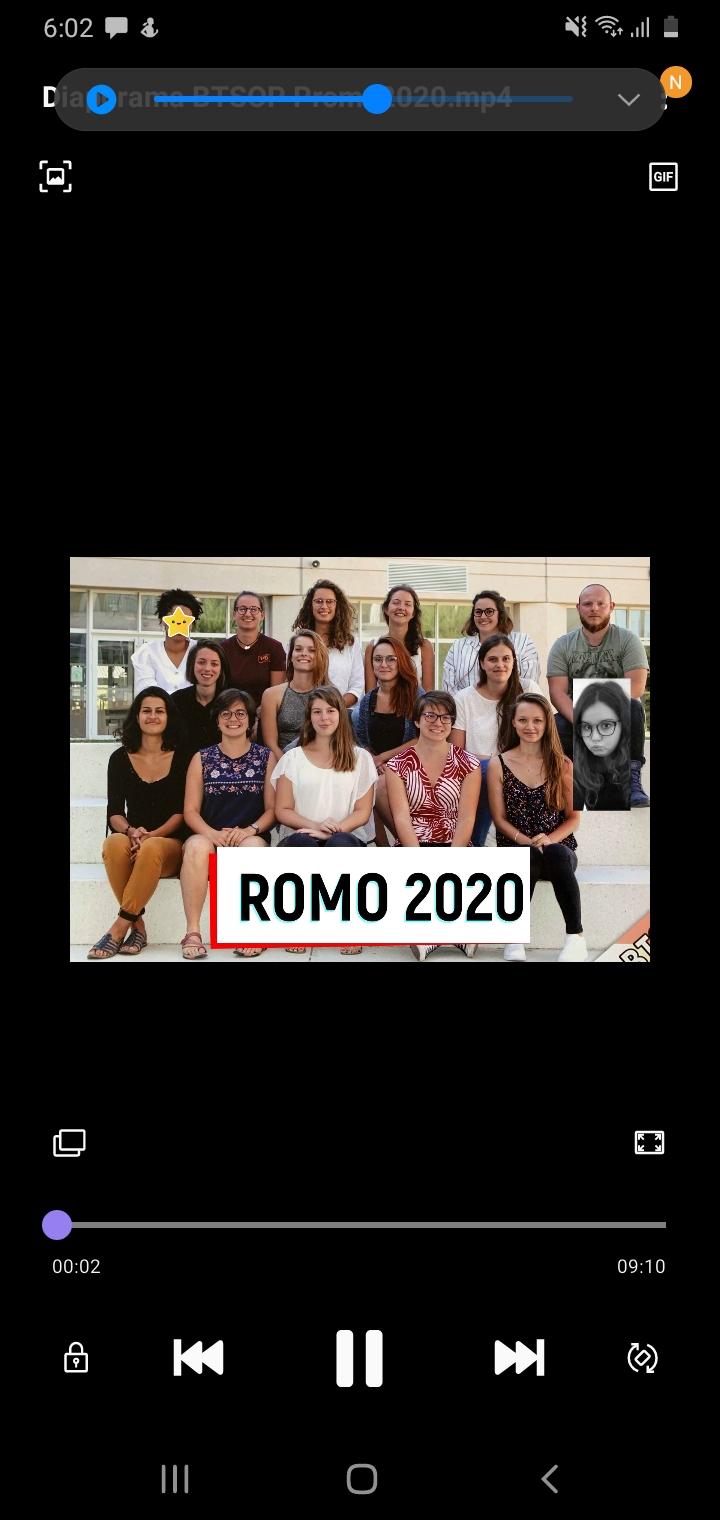 COMPETENCES- Identifier les besoins des patients- Cerner les facteurs environnementaux et psychologiques et leurs incidences sur l’appareillage- Elaborer un protocole d’appareillage lié au besoin du besoin du patient avec l’équipe soignante- Réaliser les prises de mesures et de moulages par bandes plâtrées ou procédé numérique- Réaliser les rectifications- Réaliser la fabrication des appareillages orthopédiques et prothétiques- Procéder à la livraison des appareils- Suivie de l’appareillage et des patients par dossier informatique- Démarchage de nouvelles patientèles- Organisation de l’espace de travail et des stocks diversEXPERIENCES PROFESSIONNELLES2017 à ce jour	Etudiant Orthoprothésiste		Lycée Anne Veaute – Castres2019		Voyage humanitaire au Maroc		Office National des Ancien Combattant – 2 semaines2017 - 2020		Stages en Centre de Rééducation		Polyclinique – Poitiers – 24 semaines2017 - 2020		Stagiaire Prothésiste OrthésisteEntreprise Atlas Orthopédie - Oléron - 2 semainesEntreprise Protéor - Poitiers - 2 semainesEntreprise Pasquay - Poitiers - 2 semainesEntreprise Brunet - Niort - 2 semaines2014 – 2020		Emploi saisonnier Sarl Léonard - Coulombiers - Vacances scolaires		FORMATION 2017-2020 		BTS Prothésiste Orthésiste		Lycée Anne Veaute – Castres2012-2016		Obtention du Bac STI2D (mention Assez bien)		Lycée Polyvalent Nelson MANDELA – Poitiers2012		Obtention du Brevet d’Initiation Aéronautique  Lycée Polyvalent Nelson MANDELA – PoitiersINFORMATIONS COMPLEMENTAIRES                                               Centres d’intérêts 	Nouvelle technologie / Mécanique / Plongée sous-marine Langues 		Anglais – Espagnol (Niveau A2)       		Logiciels		Solid works - SketchUp - Rodin 4D - Catia - Word - Excel	